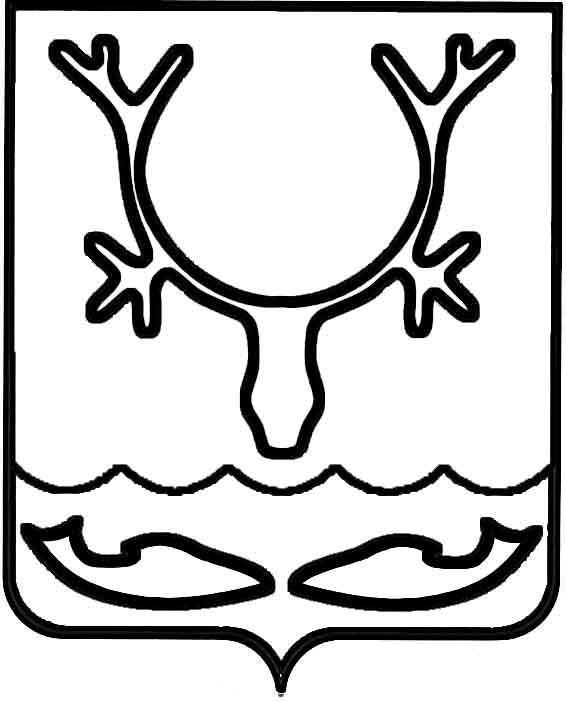 Администрация МО "Городской округ "Город Нарьян-Мар"ПОСТАНОВЛЕНИЕот “____” __________________ № ____________		г. Нарьян-МарО временном возобновлении отопительного сезона 2013-2014 годовВ связи с понижением среднесуточной температуры наружного воздуха,                   в соответствии с постановлением Правительства РФ от 23.05.2006 № 307 "О порядке предоставления коммунальных услуг гражданам" Администрация МО "Городской округ "Город Нарьян-Мар"П О С Т А Н О В Л Я Е Т:Поставщикам тепловой энергии, расположенным на территории МО "Городской округ "Город Нарьян-Мар", временно возобновить отопительный сезон 2013-2014 годов с 02.07.2014.Поставщику тепловой энергии Нарьян-Марскому МУ ПОК и ТС  обеспечить возобновление отопительного сезона 2013-2014 годов:-	подключение муниципальных дошкольных образовательных учреждений города с 02.07.2014;-	подключение жилищного фонда произвести по мере готовности зданий города;-	подключение организаций произвести после согласования                                     с руководителями организаций.3.	Контроль за исполнением настоящего постановления возложить на первого заместителя главы Администрации МО "Городской округ "Город Нарьян-Мар" А.Б.Бебенина.0207.20141672Глава МО "Городской округ "Город Нарьян-Мар" Т.В.Федорова